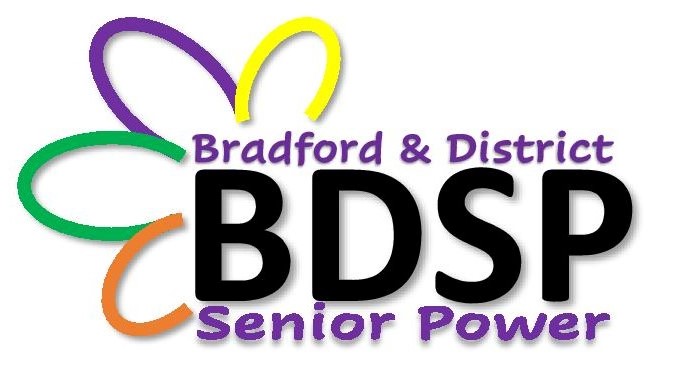 Bradford & District Senior Power Volunteer Application FormDate of application:Role applied for e.g. Events Volunteer:  Personal DetailsSurname/Family Name:   First Name(s): Address:  Postcode:	Telephone Number:				 Email: Emergency Contact Person and how they know you (this person would only be contacted during an emergency situation while you are volunteering for us)  Name:Address:Telephone Number:Email:How did you find out about volunteering for our organisation?Your AvailabilityWe require volunteers on various days/times, both on an ongoing and as and when required basis such as at our events. We welcome any time you can offer from as little as a few hours a week or month but reliability is essential. Please tell us what days and times you are able to volunteer on.Health and DisabilitiesPlease tell us below if you have any health conditions or disabilities that may affect your volunteering that we need to be aware of. We would try to accommodate these needs where possible and identify suitable roles/tasks but this may not be possible for all our activities.Skills and ExperienceWe welcome volunteers from a wide range of different backgrounds that bring many different skills to our organisation. We would like to know a bit about you so please use the box below to tell us why you are interested in being a volunteer for us and what skills and experience you could contribute or hope to gain.ReferencesPlease provide details of a person who knows you whom we may contact to provide a reference as part of your volunteer application.Name:   			 How they know you:Address:  Telephone Number:Email:Your DataIn accordance with the GDPR Act 2018 do you give permission for us to hold your personal information for the purpose of volunteering with us and communication related to volunteering? e.g., emails about volunteering.Signed _____________________________________ Date ___________________Once completed please send this form to Bradford & District Senior Power email to infobdsp4040@gmail.com post to Bradford and District Senior Power, C/O St Mary’s Church, Green Lane, Wyke, BD12 8QH.